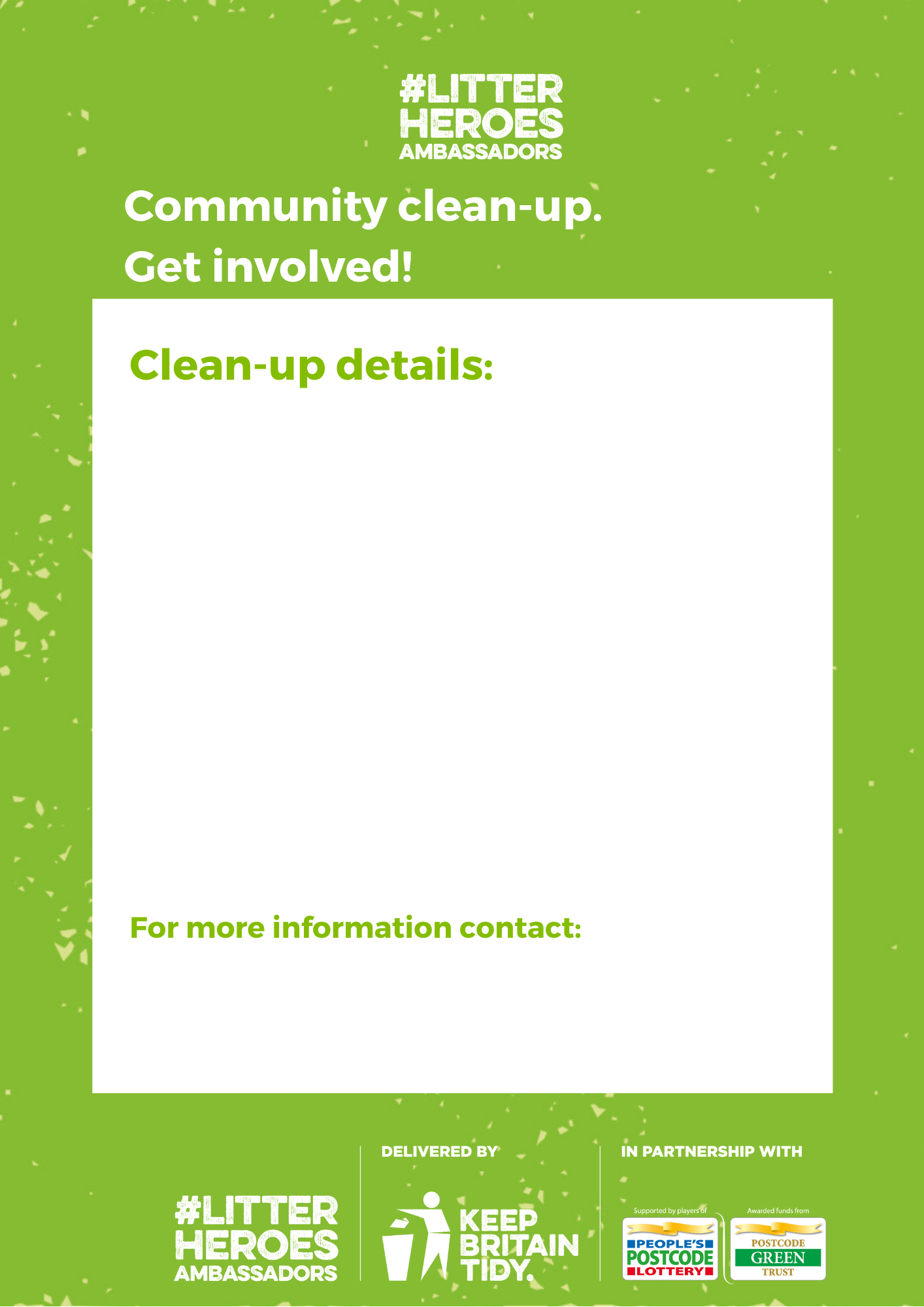 Write over this text with;	Location/Address	Date		Time	Any other notesWrite over this text with your contact information.